UNIWERSYTET KARDYNAŁA STEFANA WYSZYŃSKIEGO W WARSZAWIE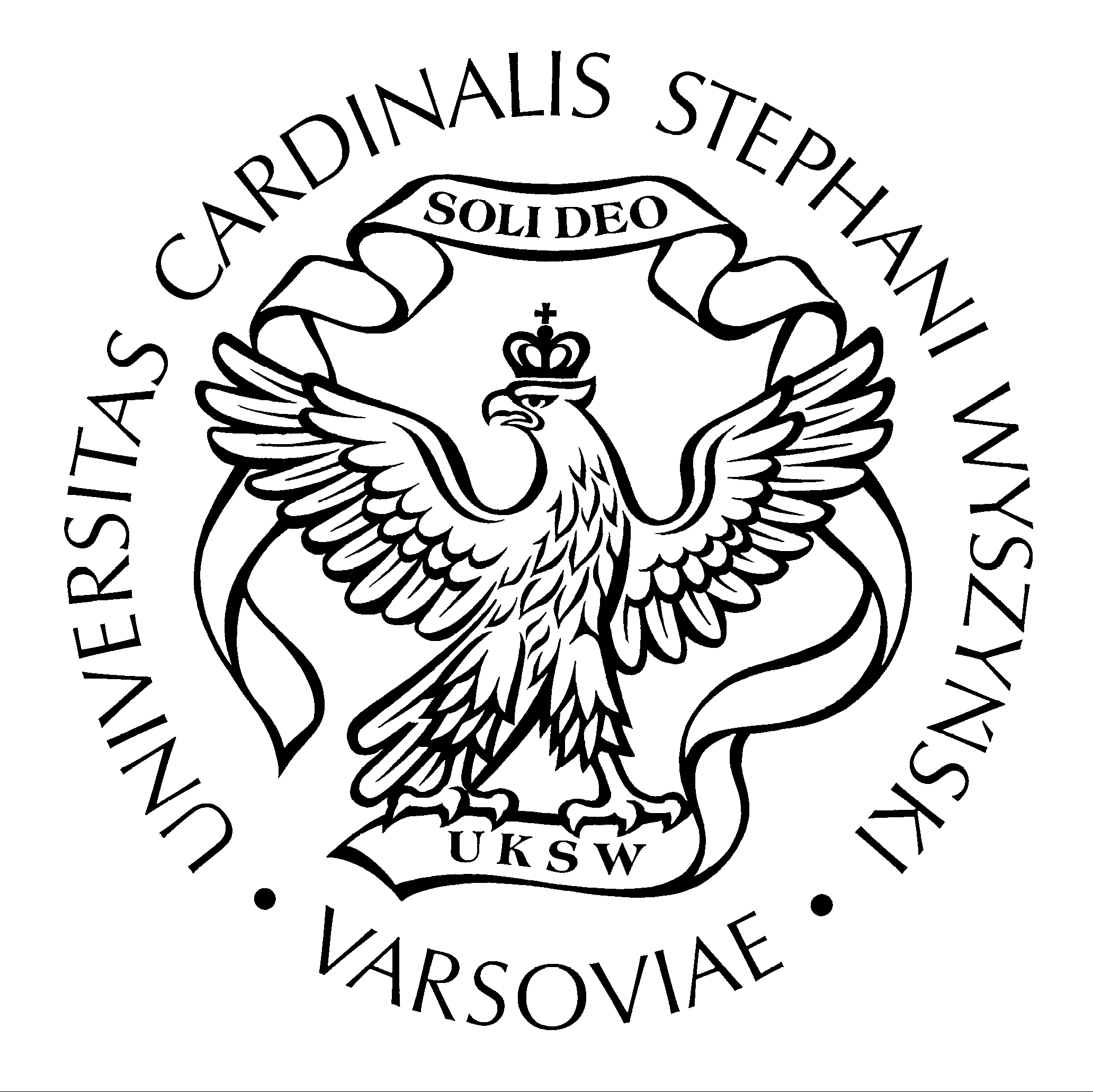 WYDZIAŁ NAUK HUMANISTYCZNYCH
ul. Dewajtis 5, 01-815 WarszawaII OGÓLNOPOLSKA KONFERENCJA NAUKOWA: KOMIZM HISTORYCZNYWarszawa, 26-27 października 2017Program konferencji26 października 2017, czwartek (sala 223, poziom -1)9.30 – otwarcie konferencjiWŁADYSŁAW CHŁOPICKI (UJ, Kraków) – Humorologia w tyglu dyscyplin, kultur i wartościAGNIESZKA LIBURA (UWr, Wrocław) – Z czego śmiali się jaskiniowcy? Geneza i ewolucja humoru10.30-11.00 – dyskusja11.00-11.30 – przerwa 11.30-12.30 JOANNA ZAUCHA (UKSW, Warszawa) – Mówienie niepoważne w świetle semantyki wybranych czasownikówANNA KRASOWSKA (UKSW, Warszawa) – Maciej Kazimierz Sarbiewski jako teoretyk dowcipu?ANNA CHUDZIK (UJ, Kraków) – Uwagi o komizmie Jana Stanisława Bystronia w kontekście teorii skryptów i kognitywnej teorii humoru12.30-13.00 – dyskusja 13.00-14.00 – obiad 14.00-15.00JOANNA DUSKA (IJP PAN, Kraków) – Co o komizmie we „Fraszkach” mówi Kochanowski – analiza leksykalno-semantycznaKATARZYNA SORNAT (UW, Warszawa) – Komizm językowy w zakresie antroponimów w „Ogrodzie nie plewionym” Wacława PotockiegoKINGA TUTAK (UJ, Kraków) – Komizm językowy w utworach dedykacyjnych polskich sowizdrzałów 15.00-15.30 – dyskusja15.30-15.50 – przerwa15.50-17.10EDYTA SKORYNA (UAM, POZNAŃ) – Komizm w powieści polskiego oświecenia: Ignacego Krasickiego „Mikołaja Doświadczyńskiego przypadki”, „Pan Podstoli” i „Historia”TOMASZ KORPYSZ (UKSW, Warszawa) – Refleksja metakomiczna Cypriana NorwidaBARTŁOMIEJ CIEŚLA (UŁ, ŁÓDŹ) – O gatunkach prymarnie i sekundarnie humorystycznychMAŁGORZATA LUDWIKOWSKA (UKSW, WARSZAWA) – Na wesoło o problemach niewesołych w gawędzie podhalańskiej17.10-17.40 – dyskusjaKolacja 27 października 2017, piątek (sala 223, poziom -1)9.00-10.00 ANNA BĄK (AJD, Częstochowa) – ,,Śmiać się czy płakać?'' – komizm u Arystofanesa PIOTR OSIŃSKI (UMK, Toruń) – Komizm w piśmie „De vitando aere alieno” Plutarcha z CheroneiANNA PAJĄKOWSKA-BOUALLEGUI (UG, Gdańsk) – Ironia w satyrze „Misopogon, czyli Nieprzyjaciel brody” cesarza Juliana Apostaty10.00-10.30 – dyskusja10.30-10.50 – przerwa 10.50-11.50NADZIEJA BĄKOWSKA (UW, Warszawa) – Vis comica – vis obscoena. Model komizmotwórczy w literaturze błazeńskiej JULIA KRAUZE (UKSW, Warszawa) – Parodia średniowiecznej rycerskości w poezji makaronicznej Teofila FolengoEWA RYBAŁT (UMCS, Lublin) – Żart jako „antydecorum”11.50-12.20 – dyskusja12.20-12.30 – przerwa 12.30-13.30HELENA SOJKA-MASZTALERZ (UWr, Wrocław) – Polacy i Ukraińcy w karykaturach. Satyryczne 
vis-à-visWIEŃCZYSŁAW NIEMIROWSKI (UMCS, Lublin) – Szeptany dowcip polityczny w narodowo-socjalistycznych Niemczech 1933-1945TOMASZ KACZMAREK (UŁ, Łódź) – Komizm we francuskim teatrze sprzeciwu społecznego na przełomie XIX i XX wieku 13.30-14.00 – dyskusja 14.00-14.40 – obiad 14.40 – 16.00SEBASTIAN ZACHAROW (UŁ, Łódź) – Opera komiczna – gatunkowy bękart sceniczny czy harmonijna synteza sztuk?MAGDALENA JUŹWIK (UW, Warszawa) – Niepoważny taniec – „Coppelia” balet komiczny w dwóch aktachGRAŻYNA ZAJĄC (UJ, Kraków) – Komizm w „Ożenku poety” Ibrahima Şinasiego jako narzędzie kształtowania postaw społecznychAGNIESZKA BRYLAK (UW, Warszawa) – Humor i śmiech w kulturze Indian Nahua oczami hiszpańskich zakonników w XVI wieku16.00-16.30 – dyskusja 16.30 – zakończenie konferencji